PLANEJAMENTO  1° ANO- MATUTINO1° ANO-2 VESPERTINOPROFESSORA: JULIANA KLEINPERÍODO: DE 25 DE JUNHO A 09 DE JULHO DE 2020PENSANDO NO ENSINO APRENDIZAGEM DOS NOSSOS ALUNOS VAMOS DAR CONTINUIDADE AS NOSSAS ATIVIDADES QUE DEVERÃO SER REALIZADAS EM CASA COM A AJUDA DA FAMÍLIA. CONTINUAREMOS TRABALHANDO COM O SISTEMA DE ENSINO APRENDE BRASIL UTILIZANDO A APOSTILA QUE JÁ É TRABALHADA EM SALA DE AULA. AS ATIVIDADES DESSE PLANEJAMENTO DEVERÃO SER REALIZADAS NO LIVRO, NO CADERNO E EM FOLHAS SE FOR NECESSÁRIO, SEGUINDO AS ORIENTAÇÕES A SEGUIR:LÍNGUA PORTUGUESA TÍTULO: LETRAS E SÍLABAS/USO DAS LETRAS P E B/BILHETE. 1-RESPONDER NO LIVRO DE LÍNGUA PORTUGUESA AS QUESTÕES DAS PÁGINAS 23 A 27.2-COMPLETAR O QUADRO A SEGUIR: OBSERVAÇÃO: QUEM NÃO TEM ACESSO AO MATERIAL IMPRESSO DEVERÁ COPIAR O QUADRO NO CADERNO COM AUXILIO DE UM FAMILIAR.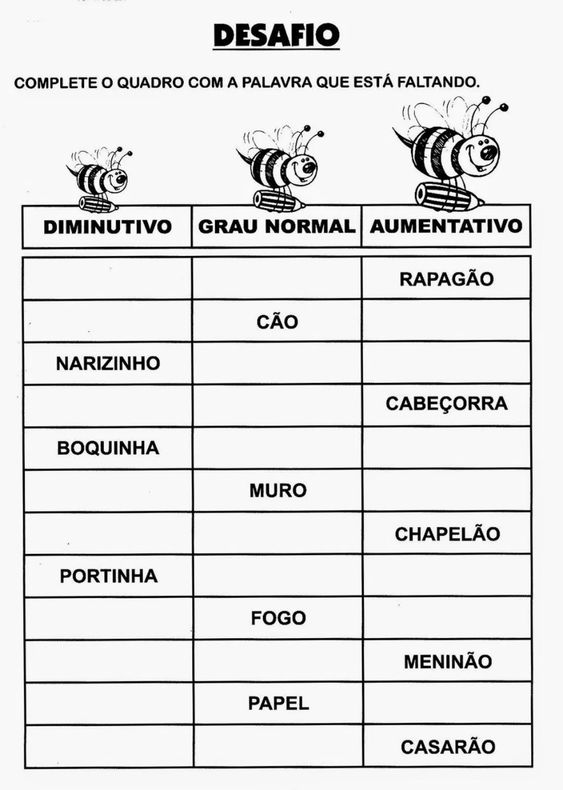 MATEMÁTICATÍTULO: SUBTRAÇÃO, FIGURAS GEOMÉTRICAS E TEMPO. 1 - RESPONDER NO LIVRO DE MATEMÁTICA AS QUESTÕES DAS PÁGINAS 21 A 25. 2- ESCREVER POR EXTENSO OS NÚMEROS DE UM A VINTE NO CADERNO COMO NO EXEMPLO A SEGUIR: 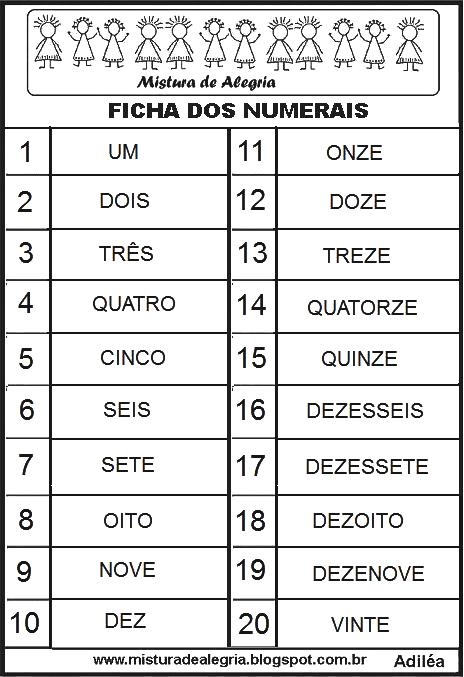 CIÊNCIAS TÍTULO: SENTIDOSRESPONDER NO LIVRO DE CIÊNCIAS AS QUESTÕES DAS PÁGINAS 12 E 13.HISTÓRIA TÍTULO: ENTRE NÓS, O JEITO DE CADA FAMÍLIA RESPONDER NO LIVRO DE HISTÓRIA AS QUESTÕES DAS PÁGINAS 12 A 14.GEOGRAFIA TÍTULO: TIPOS DE MORADIARESPONDER NO LIVRO DE GEOGRAFIA AS QUESTÕES DA PÁGINA 14.2-FAZER A LEITURA DO TEXTO A SEGUIR:3- DESENHE SUA MORADIA  NO CADERNO .ENSINO RELIGIOSOTÍTULO: VALORES OBSERVAÇÃO: QUEM NÃO TEM ACESSO AO MATERIAL IMPRESSO DEVERÁ REALIZAR A ATIVIDADE NO CADERNO COM AUXILIO DE UM FAMILIAR.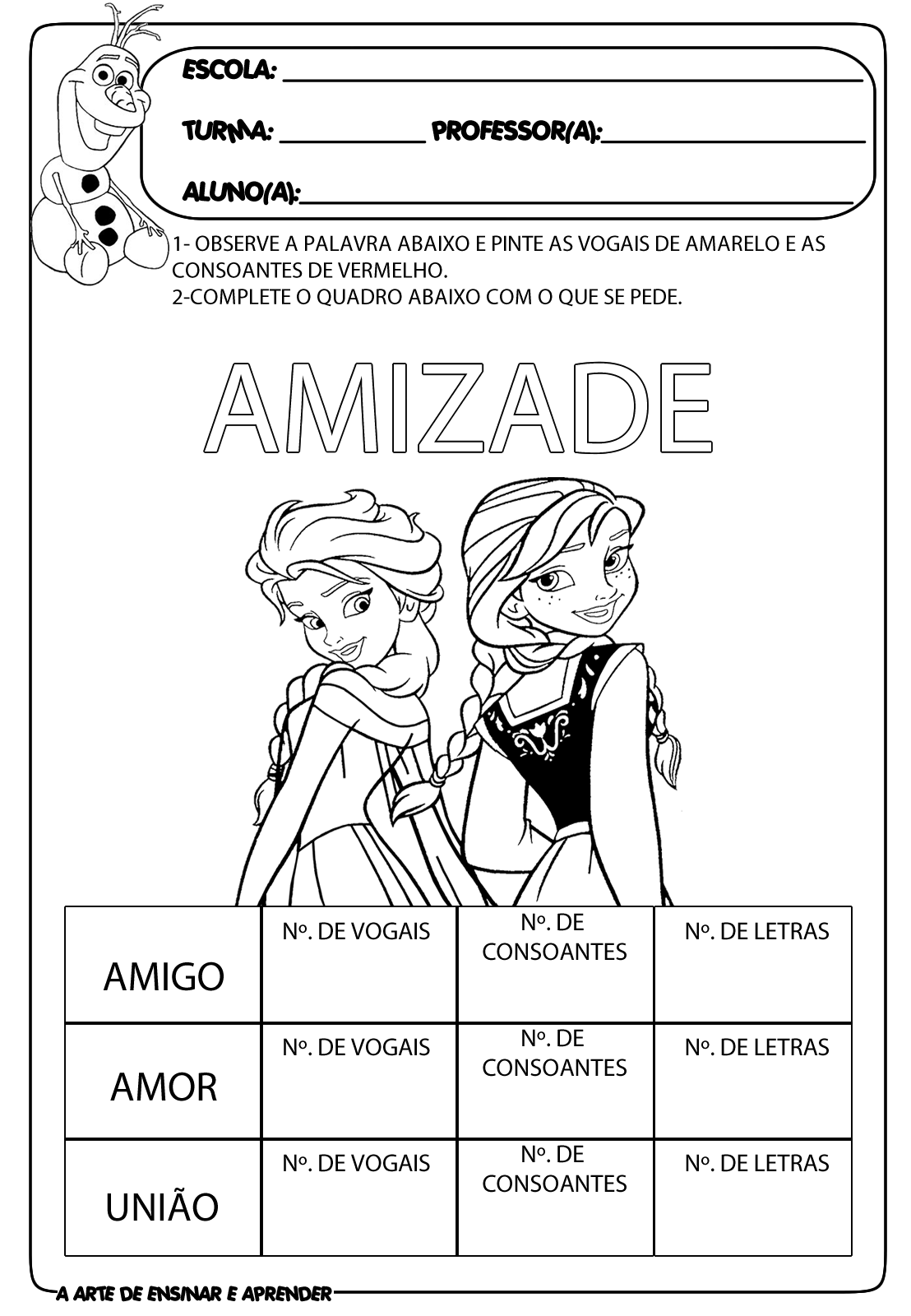 MORADIA É A CASA ONDE NÓS VIVEMOS.EXISTEM MUITOS TIPOS DE MORADIAS, CASAS GRANDES, PEQUENAS, PRÉDIOS, CASA DE PRAIA, DE CAMPO,ETC.OS HOMENS TAMBÉM INVENTARAM DIFERENTES MODOS DE CONSTRUIR SUAS MORADIAS E PARA ISSO USARAM DIVERSOS MATERIAIS: MADEIRA, PEDRAS, TIJOLOS,GELO.ATÉ OS ANIMAIS SUAS MORADIAS.